Mohawks of Akwesasne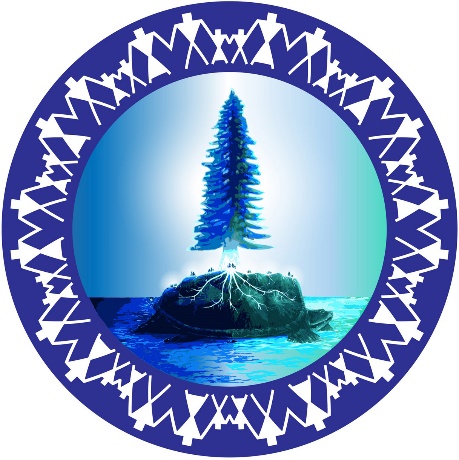 Community Settlement Trustakwesasnetrust.comapplications.akwtrust@gmail.com2023 Trust Scholarship Application FormThe Trustees of the Mohawks of Akwesasne Community Settlement Trust are pleased to announce that they will be granting Scholarships of $3,000 for full-time students and $1,500 for part-time students for a number of Akwesasronon who are attending Universities, Colleges or Technical Institutes. Incomplete applications will not be considered.Who can apply for the Scholarship?Any Akwesasronon member who is pursuing a full-time or part-time post-secondary degree. You are considered to be a full-time student if you regularly attend a college, university, or other educational institution (i.e. Trade School) in a program at a post-secondary school level (whether in Canada or not); and during a particular semester, you are taking at least 12 credits (four classes or more). Part-time would refer to you taking between 6 and 11 credits (generally two to three classes). Please contact the Trustees if you have any questions regarding your specific situation. A letter of confirmation of admission (for students going into their first year), a copy of an official transcript/report card and copy of a completed Membership Confirmation form (see attached) signed by the Applicant are required. Members who were awarded a scholarship from the Trust in 2022 will not be eligible for the 2023 scholarship.Do not submit the Membership Confirmation form to the Office the Vital Statistics (“OVS”) – the Trust will send all Membership Confirmation forms at once to the OVS.What is the deadline for submitting an application?The deadline is Friday, June 30, 2023, at 4:00 p.m. EST. Applications will only be accepted via email at applications.akwtrust@gmail.com in Microsoft Word (.doc or .docx), Adobe Acrobat (.pdf) or JPEG (.jpg) format. Include “2023 Trust Scholarship Application” as the title of your email. Eligible Akwesasronon students must complete an application that includes a 500-word essay (using size 12 font). In your essay, please explain in your own words:Why do you think you would be a good candidate to receive the Akwesasne Community Trust Scholarship?How will your education benefit the Community?Incomplete applications will not be considered.If you have questions, please contact the Trust by email at applications.akwtrust@gmail.com, or contact one of the Trustees:DO NOT contact the Mohawk Council of Akwesasne with questions regarding the scholarship application process. All questions should be directed to applications.akwtrust@gmail.com.Scholarship recipients will be notified by email. A list of the recipients will also be posted on the Trust’s Facebook page, Trust Website, akwesasnetrust.com, and other publicly-available locations.Submit your application by email to: applications.akwtrust@gmail.comAPPLICATION CHECKLIST – please ensure that you include the following information in your application:Use only the “2023 Trust Scholarship Application Form” (versions from prior years will not be accepted);Fully completed and signed “Application Form”;Essay (500 words);Signed letter of recommendation;Copy of letter of acceptance for the fall semester if you are entering your first year;Copy of your official transcript or report card; andCompleted Membership Confirmation Form signed by the Applicant (do NOT submit to Office of Vital Statistics).Applications with missing information, or late applications, will not be considered.Submit your application by email to: applications.akwtrust@gmail.com no later than Friday, June 30, 2023, at 4:00 p.m. EST.Please note, the decision of the Trustees is final and is not open to be disputed in order to receive the award.Name:_____________________________________________________________Address:_______________________________________________________________________________________      	_____________	____________________(City/Town/Village)	(Province/State)	(Postal Code/Zip Code)Telephone number:__________________________________________________Email Address:______________________________________________________University, College or Technical Institute attending (including City, Province/State):___________________________________________________________________Are you enrolled full or part time in program: (full-time)  (part-time)What is your course of study?_________________________________________________________________What is the length of your program in years: ____________What year of the program are you currently in: ___________What job/career/occupation do you hope to have when you graduate?___________________________________________________________________List any financial assistance you are currently or will receive (post-secondary funding, bursaries, scholarships, stipends, etc.) including amounts. Please be as accurate as possible. Please note that receiving other sources of funding does not preclude you from receiving funding from the Trust.What do you estimate your education-related expenses will be? completion of this section is mandatory.Provide a signed letter of recommendation from someone who knows you well, such as: Grand Chief & Council, Community administrator, Community education office, College or University guidance officer, Professor/Instructor, former employer, etc. Please ensure this letter is signed by the individual providing the recommendation.Essay submissionProvide an essay, 500 words in length, based on your course of study:Why do you think you would be a good candidate to receive the Akwesasne Community Trustee Scholarship?How will your education benefit the Community?Incomplete applications will not be considered.Certification and signatureI certify that I am the author of the material I am submitting to the Akwesasne Community Trustees. The Akwesasne Community Trustees may reproduce, distribute, publish, display, and otherwise use the material for any purpose in any form and on any media._______________________________________________  		__________________________Name:								Date:_______________________________________________SignatureMembership Confirmation FormFor the individual applying for a scholarship from the Trust, please complete only Part 1 of this form, including your name, date of birth and signature. Submit this form in your application.Do not submit this form to the Office of Vital Statistics – the Trust will send all Membership Confirmation Forms at once to the OVS.Name:	_________________________________________________________Date of Birth:	_________________________________________________________Registry Number:	_________________________________________________________I am the person applying for a scholarship from the Mohawks of Akwesasne Community Settlement Trust. The Trustees will need additional membership information as listed in Part 2 before acceptability of proposal can be determined. When complete, please forward this form to the Mohawks of Akwesasne Community Settlement Trust.Applicant’s Signature:	______________________________________________________□ 	Member under Akwesasne Membership Code□ 	Probationary member under the Akwesasne Membership Code
	Expiration date of Probation Period: _____________________□	Not a member under Akwesasne Membership Code_____________________________	_____________________________Manager/Membership Officer	Date
Office of Vital StatisticsWendy Thompson (Chairperson)315-705-5429Amanda Jacobs 518-651-1982Patricia Adiaconitei613-551-4681Katelynn Delormierkkdelorm@gmail.comPat Oakes 613-360-3283Marie Seymour (Vice Chairperson)315-323-2841Source of fundingAmount Amount AMBESRMTOSAPIndspireOther:Other:Other:Total:$______________ExpensesSep. 1 to Dec. 31, 2023Sep. 1 to Dec. 31, 2023Jan. 1 to Jun. 30, 2024TotalTuitionTextbooksAcademic suppliesAccommodationsFoodTransportationHealth programs/insuranceOther (identify)i.ii.iii.Total:$______________$______________$______________$______________PART 1 - CONTACT PERSON INFORMATIONPART 2 –STATUS OF MEMBERSHIP (to be completed by OVS and NOT by the Applicant)